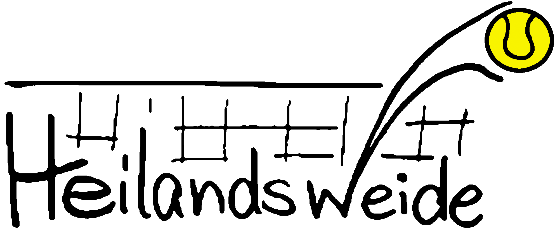 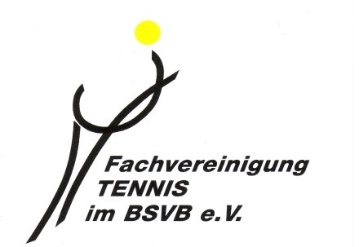 Meßmerstr. 36, 12277 Berlin, Tel.: 030 / 721 60 89, Fax: 030 / 720 17 930
E-Mail: kontakt@heilandsweide.deSprechzeiten: Montag 17 – 20 Uhr und Mittwoch von 17:00 – 18:00 UhrBank: Commerzbank AG, Kontonummer 21 88 670 01, BLZ 100 400 00IBAN: DE23 1004 0000 0218 8670 01, BIC: COBADEFFXXX
Gläubiger-Identifikationsnummer DE90ZZZ00000594511Beitrittserklärung PASSIVE MitgliedschaftBei den mit * gekennzeichneten Angaben handelt es sich um Pflichtangaben. Alle anderen werden freiwillig mitgeteilt.Ich verpflichte mich, nach Rechnungsstellung den FVT- Abteilungsbeitrag (Gesamtbeitrag) zu bezahlen.Jahresbeitrag:	Einzelspieler AKTIV	    	270,00 EUR 	Aufnahmebeitrag (einmalig)		125,00 EUR 	Arbeitsdienst 	        	  60,00 EUR (siehe gesonderte Regelungen)	Einzelspieler PASSIV		  50,00 EUR (Gültigkeitsdauer 1 Jahr)*) Sie erhalten für den Aufnahmebeitrag zwei Gutscheine, die jeweils für Hallenreservierungen der nächsten zwei Wintersaisons oder für Trainerstunden eingelöst werden können.  Gesamtbeitrag 	  ...................... EURIch erkenne die Satzung der FV Tennis im BSVB e.V. an. Innerhalb eines Kalenderjahres gilt eine Kündigungsfrist von drei Monaten zum Jahresende.Nachfolgend bitten wir noch um Ihre Einverständnisse:	Ich bin mit der Verarbeitung meiner personenbezogenen Daten auf Basis der gesonderten Einwilligungserklärung einverstanden.	Ich möchte regelmäßig über Neuigkeiten im Verein informiert werden und stimme daher dem Erhalt des Newsletters „ClubNews“ (erscheint alle 2 Monate) an meine oben genannte E-Mail-Adresse bis auf Widerruf zu.	Ich bin mit der Erstellung von Bildern meiner Person im Rahmen von Veranstaltungen des Vereins sowie zur Verwendung und Veröffentlichung solcher Bildnisse zum Zwecke der öffentlichen Berichterstattung über das Vereinsleben einverstanden.…………...................................        .......................................................................................Ort/Datum               			Unterschrift Antragsteller/-inGeworben von: …………………..…………	Geschnuppert von ……………..bis ……………. 	MV			Sollstellung		Ausweis		Gescannt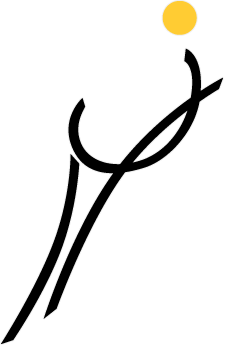 Einwilligungserklärung zur DatenverarbeitungVerein (zugleich verantwortliche Stelle für die Datenverarbeitung):Name	Fachvereinigung Tennis im BSVB e.V.Straße/Hausnummer:	Sangerhauser Weg 6PLZ/Ort:	12349 Berlin Mitglied:________________________________________	________________________________Name							Vorname________________________________________	________________________________
Straße, Hausnr.					PLZ, Ortwilligt ein, dass seine/ihre personenbezogenen Daten, sofern diese im Rahmen der Vertragsdurch-führung (Vereinsmitgliedschaft) notwendig sind, vom Verein bzw. den in dieser Einwilligungserklärung aufgeführten Dritten (siehe unten) verarbeitet werden dürfen.Das Mitglied ist ferner damit einverstanden, dass der Verein im Rahmen der Mitgliedschaft Daten an die nachfolgend aufgezählten Dritten übermitteln und von diesen empfangen kann. Soweit erforderlich, dürfen diese Dritten die übermittelten Daten ebenfalls verarbeiten und an den Verein übermitteln. Diese Datenübermittlung führt zu keiner Änderung der Zweckbestimmung.Dritte im Sinne dieser Erklärung sind:Betriebssportverband Berlin e.V., Geschäftsstelle: Hanns-Braun-Straße 1, 14053 Berlin Tennisverband Berlin-Brandenburg e.V., Hüttenweg 45, 14195 BerlinLandessportbund Berlin e. V., Jesse-Owens-Allee 2, 14053 Berlin Deutscher Tennis Bund e.V.,Hallerstr. 89, 20149 HamburgDas Mitglied erklärt seine unbedingte und ausdrückliche Einwilligung zum direkten Datenaustausch zwischen dem Verein und den in dieser Einwilligungserklärung aufgezählten Dritten. Das Mitglied kann seine Einwilligung zur Datenverarbeitung jederzeit formfrei ganz oder teilweise ohne Angabe von Gründen für die Zukunft widerrufen. Ein Widerruf der Einwilligung kann dazu führen, dass die Mitgliedschaft nicht oder nicht mehr vertragsgemäß ausgeführt werden kann.Die weiteren Informationen zur Datenverarbeitung in der Anlage zu diesem Dokument, insbesondere zu den Rechtsgrundlagen der Verarbeitung und den Betroffenenrechten hat das Mitglied erhalten und zur Kenntnis genommen. Ort, Datum	_________________________________Unterschrift des Mitglieds	_________________________________Information zur Datenverarbeitung:Diese Information gilt für die Datenverarbeitung im Rahmen des zwischen Ihnen und uns geschlossenen Mitgliedsvertrages. Unter der Verarbeitung von Daten versteht man insbesondere die Erhebung, Speicherung, Verwendung und Übermittlung Ihrer Daten.1. Zweck / Rechtsgrundlage der DatenverarbeitungZur Erfüllung unseres Mitgliedsvertrages ist es erforderlich, Ihre personenbezogenen Daten, ggf. einschließlich besonderer Kategorien personenbezogener Daten zu verarbeiten. Auch der Abschluss bzw. die Durchführung eines Mitgliedsvertrages ist ohne die Verarbeitung Ihrer personenbezogenen Daten nicht möglich. Wir verarbeiten Ihre Daten ausschließlich zum Zweck der Durchführung unseres Mitgliedsvertrages. Die Rechtsgrundlagen für die Datenverarbeitung sind die Vertragsdurchführung (Art. 6 DSGVO) und die vorstehende Einwilligungserklärung (Art. 9 DSGVO).  Die Erforderlichkeit und der Umfang der Datenverarbeitung richten sich nach unserem Mitgliedsvertrag. Ihre Einwilligung für die Datenverarbeitung durch von uns eingesetzte Dienstleister ist erforderlich, wenn diese nicht als Auftragsverarbeiter i.S.d. Art. 28 DSGVO tätig sind. Ihre Einwilligung dient darüber hinaus auch dazu, Ihre Daten an Dritte, wie z. B. Verbände und Ausrichter von Sportveranstaltungen wie Tennis-Rundenspielen weiterzugeben. Auch die Weitergabe an diese Dritten erfolgt nur, soweit dies zur Durchführung des Mitgliedsvertrages erforderlich ist. Personenbezogene Daten sind alle Informationen, die sich auf eine identifizierte oder identifizierbare natürliche Person beziehen. Beispiele hierfür sind Namen, Anschrift, Beruf, Familienstand, Bankverbindung, Kommunikationsdaten etc.Besondere Kategorien personenbezogener Daten sind u.a. Gesundheitsdaten sowie biometrische Daten.

2. Zusammenarbeit mit anderen Stellen bei Weitergabe und Empfang von Daten Im Rahmen der Vertragsverwaltung und der Durchführung des Sportbetriebes kann es erforderlich sein, Ihre Daten an andere Stellen weiterzugeben oder von diesen zu empfangen. Hierbei handelt es sich um: Verbände Veranstalter von SportveranstaltungenEine Liste aller Empfänger schicken wir Ihnen auf Anfrage gerne auch postalisch zu.  Ihre Daten werden nur in dem Maße weitergegeben, wie es nach dem jeweiligen Zweck der Verarbeitung erforderlich ist. In keinem Fall geben wir Ihre Daten an Dritte zu Werbezwecken weiter.Unsere Ansprechpartner für den Datenschutz erreichen Sie unter: Doris Krönig
c/o Fachvereinigung Tennis im BSVB e.V.
Sangerhauser Weg 6
12349 Berlin
Tel.: +49(30)7042389
Email: t.schirn@fvt-berlin.de3. Dauer der DatenspeicherungWir speichern Ihre Daten für die Dauer unseres Vertragsverhältnisses.  Danach werden Ihre Daten auf Wunsch für die weitere Verwendung eingeschränkt und stehen ab diesem Zeitpunkt nur noch für die in Art. 17 und 18 DSGVO vorgesehenen Zwecke zur Verfügung. Zu diesen Zwecken gehören insbesondere die Einhaltung der gesetzlichen Aufbewahrungsfristen sowie die Geltendmachung, Ausübung und Verteidigung von RechtsansprüchenDie gesetzlichen Verjährungsfristen betragen bis zu 30 Jahre, die gesetzlichen Aufbewahrungsfristen bis zu 10 Jahre. Werden Ihre Daten nicht mehr zu den o.g. Zwecken benötigt und sind alle Aufbewahrungsfristen abgelaufen, werden sie endgültig gelöscht.4. Betroffenenrechtea) Transparenz / AuskunftsrechtGerne erteilen wir Ihnen unter der o.g. Adresse Auskunft über die zu Ihrer Person gespeicherten Daten. Weiterhin teilen wir Ihnen zudem auf Anfrage gerne mit, an welche Stellen wir Ihre Daten im Rahmen der Durchführung des Mitgliedsvertrages konkret weitergegeben haben.b) Berichtigung und Vervollständigung der gespeicherten DatenWir berichtigen oder vervollständigen Ihre personenbezogenen Daten selbstverständlich unverzüglich, wenn wir erkennen, dass diese fehlerhaft oder unvollständig sind oder Sie uns einen entsprechenden Hinweis geben.c) Löschung der gespeicherten DatenDie Löschung Ihrer Daten erfolgt gem. den oben unter 3. beschriebenen Regeln. Wir löschen die Daten außerdem, wenn Sie dies wünschen und ein entsprechender Anspruch besteht, z. B. bei Wegfall der Zweckbindung, Widerruf der Einwilligung und im Falle einer unrechtmäßigen Speicherung.d) Recht auf Einschränkung der VerarbeitungLiegt einer der unter 3. genannten Gründe vor, die einer Löschung entgegenstehen, werden wir auf Ihren Wunsch hin die Verwendung Ihrer personenbezogenen Daten einschränken. Das bedeutet, dass wir Ihre Daten sicher und unzugänglich aufbewahren und diese nur noch mit Ihrer Einwilligung oder im Rahmen einer der oben genannten Nachweispflichten verwenden.e) Recht auf DatenübertragbarkeitWenn Sie es wünschen, stellen wir Ihnen die von Ihnen bereitgestellten Daten in einem strukturierten, gängigen und maschinenlesbaren Format zur Verfügung.Antragsteller/-inAntragsteller/-inAntragsteller/-inName | Vorname *Name | Vorname *Straße *Straße *PLZ Wohnort *PLZ Wohnort *Geburtsdatum *Geburtsdatum *BerufBerufTel. privat | Tel. dienstlichTel. privat | Tel. dienstlichTel. mobilTel. mobilE-Mail-Adresse (u.a. für Rechnungserhalt, Newsletter)E-Mail-Adresse (u.a. für Rechnungserhalt, Newsletter)Ich ermächtige die FVT Abteilung Heilandsweide im BSVB e.V., Zahlungen von meinem Konto mittels Lastschrift einzuziehen. Zugleich weise ich mein Kreditinstitut an, die von der FVT Abteilung Heilandsweide auf mein Konto gezogenen Lastschriften einzulösen.Hinweis: Ich kann innerhalb von 8 Wochen, beginnend mit dem Belastungsdatum, die Erstattung des belasteten Betrages verlangen. Es gelten dabei die mit meinem Kreditinstitut vereinbarten  Bedingungen.Ich ermächtige die FVT Abteilung Heilandsweide im BSVB e.V., Zahlungen von meinem Konto mittels Lastschrift einzuziehen. Zugleich weise ich mein Kreditinstitut an, die von der FVT Abteilung Heilandsweide auf mein Konto gezogenen Lastschriften einzulösen.Hinweis: Ich kann innerhalb von 8 Wochen, beginnend mit dem Belastungsdatum, die Erstattung des belasteten Betrages verlangen. Es gelten dabei die mit meinem Kreditinstitut vereinbarten  Bedingungen.Ich ermächtige die FVT Abteilung Heilandsweide im BSVB e.V., Zahlungen von meinem Konto mittels Lastschrift einzuziehen. Zugleich weise ich mein Kreditinstitut an, die von der FVT Abteilung Heilandsweide auf mein Konto gezogenen Lastschriften einzulösen.Hinweis: Ich kann innerhalb von 8 Wochen, beginnend mit dem Belastungsdatum, die Erstattung des belasteten Betrages verlangen. Es gelten dabei die mit meinem Kreditinstitut vereinbarten  Bedingungen.Ich ermächtige die FVT Abteilung Heilandsweide im BSVB e.V., Zahlungen von meinem Konto mittels Lastschrift einzuziehen. Zugleich weise ich mein Kreditinstitut an, die von der FVT Abteilung Heilandsweide auf mein Konto gezogenen Lastschriften einzulösen.Hinweis: Ich kann innerhalb von 8 Wochen, beginnend mit dem Belastungsdatum, die Erstattung des belasteten Betrages verlangen. Es gelten dabei die mit meinem Kreditinstitut vereinbarten  Bedingungen.Ich ermächtige die FVT Abteilung Heilandsweide im BSVB e.V., Zahlungen von meinem Konto mittels Lastschrift einzuziehen. Zugleich weise ich mein Kreditinstitut an, die von der FVT Abteilung Heilandsweide auf mein Konto gezogenen Lastschriften einzulösen.Hinweis: Ich kann innerhalb von 8 Wochen, beginnend mit dem Belastungsdatum, die Erstattung des belasteten Betrages verlangen. Es gelten dabei die mit meinem Kreditinstitut vereinbarten  Bedingungen.Name Kontoinhaber/-inKreditinstitutAdresse (wenn nicht wie oben)BICUnterschrift Kontoinhaber/-inIBANDE       DE       DE       Unterschrift Kontoinhaber/-in